Физкультурно-спортивные праздники в детском саду.Физкультурно-спортивный праздник, одна из форм активного отдыха детей и взрослых, включает разнообразные виды физических упражнений (гимнастика, подвижные и спортивные игры, спортивные упражнения) преимущественно на открытом воздухе в сочетании с элементами драматизации, хореографии, пения, викторин, конкурсов и аттракционов.Праздник - это всегда радость, веселье. Одно только его ожидание способно вызвать у ребенка положительные эмоции, отвлечь от «ухода» в болезнь. Подвижные игры, аттракционы, конкурсы, розыгрыши, потехи, сюрпризы, которыми насыщена программа любого праздника, часто сопровождаются спонтанными комичными ситуациями, вызывают искренний смех, удивление, восторг. Уже одно это обстоятельство делает праздник незаменимым средством профилактики и даже лечения различных нарушений в состоянии здоровья. Давно известно, что хорошее настроение, настрой на жизнеутверждающий лад имеют высокую целительную силу.При подготовке и проведении физкультурно-спортивных праздников дети получают возможность проявлять активность, инициативу, самостоятельность, творчество, что благотворно влияет на развитие их способностей и личностных качеств.Важнейший итог праздника - радость от участия, победы, общения, совместной деятельности. Подвижные игры, составляющие основное содержание любого физкультурно-спортивного праздника, в большей степени, чем другие формы организации двигательной деятельности, адекватны потребностям ребенка в движении и способствуют его гармоническому физическому развитию, воспитанию ловкости, быстроты, координации движений, важнейших морально-волевых и дружеских качеств.Процесс подготовки к празднику сплачивает детский коллектив, детей и взрослых (педагогов и родителей) единством цели и общими задачами. Позиция воспитателей, инструктора по физвоспитанию, родителей во многом определяет отношение детей к физической культуре и спорту. Если взрослые ведут здоровый образ жизни, регулярно вместе с детьми выполняют хотя бы простейшие физические упражнения, подвижны, легки на подъем, это является «благодатной почвой, на которой взойдут добрые всходы» - крепкие, здоровые, любящие физкультуру дети.В ходе любого праздника осуществляется комплексное решение целого ряда задач, способствующих гармоничному развитию ребенка, но одновременно ставится главная задача, в соответствии с которой подбирают тематику и содержание, определяют методы и приемы работы. Например, нами был подготовлен спортивный праздник, посвященный 23 февраля. В подготовке принимали участие и дети, и родители, воспитатель и физработник. Мы подобрали интересный познавательный материал, направленный на систематизацию знаний детей о военных профессиях, включили игры с элементами командного и личного соревнования, эстафеты, с применением спортивного и физкультурного инвентаря. Родители помогли красиво украсить спортивный зал цветными воздушными шарами, и помогли в изготовлении медалей.При составлении плана-сценария праздника мы учли следующее:• обеспечили постепенное возрастание физической и психической нагрузки;•  предусмотрели чередование игр и соревнований с высокой физической нагрузкой и эмоциональным накалом и заданий, направленных на снятие напряжения;•  чередовали массовые и индивидуальные игры и задания;•  предусмотрели участие и оценку деятельности каждого ребенка с учетом его индивидуальных особенностей и возможностей;• сочетали знакомые детям и вызывающие у них положительное эмоциональное состояние игры, задания с включением новых атрибутов, музыки и персонажей.Физкультурно-спортивный праздник в группе «Чиполлино». Воспитатель: Белова Лариса АлександровнаИнструктор по физическому воспитанию: Чебан Маргарита Викторовна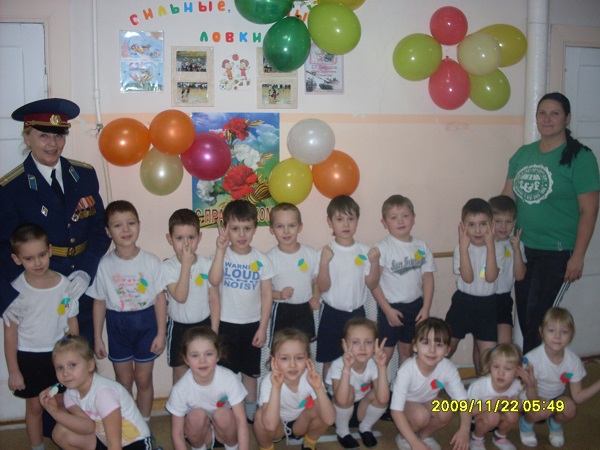 